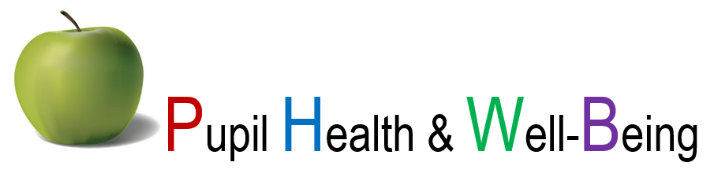 Module GuideModule:
Curriculum, Teaching and Learning Strategies for Physical EducationModule developed for the Erasmus+ Pupil Health and Well-Being Project 2015 – 2017 
by
London South Bank University Table of ContentsModule Details	3Short Description	3Aims of the Module	4Learning Outcomes	4Knowledge and Understanding	4Intellectual Skills	5Practical Skills	5Transferable Skills	5Introduction to Studying the Module	5Overview of the Main Content	5Overview of Types of Sessions	65.3      Importance of Self-Managed Learning Time	6Employability    	6The Programme of Teaching AND Learning 	7LEarning resources	10Reading List	10Internet Resources	11Module DetailsThis Module Guide is your essential reference document for the module. It is intended to be used in conjunction with the Module Resource Pack and the overarching Pupil Health and Well-Being Project Handbook.Short DescriptionCore to this module is for learners to develop practical teaching strategies based on a sound theoretical understanding of how to provide opportunities for all pupils to engage in Physical Education (PE). An electronic copy of this module guide is available for participants on the project web site (www.PHWB-project.com)Equality and Diversity                                     This Pupil Health and Well-Being Project values and respects the diversity offered in a pluralistic society. We aim to provide a learning community that actively challenges inequality and injustice. For us this means:1	Actively opposing all forms of discrimination;2	Recognising diversity of identities as enriching the learning and teaching experience and modelling this in our practice;4	Providing a safe environment for staff and students to reflect and work on prejudices and stereotypes, including examining the use of inappropriate language;5	Developing structures and policies that enable participants to participate fully;6	Supporting a range of learning styles through teaching and module development;7	Equipping participants with the skills, concepts and values which enable them to challenge inequality and injustice in their future work.This module addresses equality and diversity issues in a number of ways. Examine structural discrimination embedded in the curriculum, in traditional teaching strategies as well as offer practitioners a safe space to examine their own beliefs, values and experiences. Aims of the ModuleThe aims of this module are to:Ensure critical engagement with current module topic-related research; Analyze how research and pedagogical theory translate into effective practice in schools;Examine critically how children's learning can be supported and planned for across a range of different teaching styles and learning strategies;Develop a contemporary and critical view of Physical Education in theory and practice.Learning OutcomesOn successful completion of this module participants will be able to:Knowledge and UnderstandingDemonstrate critical knowledge and understanding of the key aspects of subject knowledge relating to the module’s subject area of teaching styles and learning strategies in PE;Articulate current issues and debates in this field and their implications on effective learning.Intellectual SkillsDemonstrate critical and analytic knowledge and understanding of current research and notions of good practice in the subject area;Analyze and critique aspects of good teaching observed;Evaluate what constitutes effective learning and the factors that need to be considered for it to happen.Practical SkillsDemonstrate performance skills in Physical Education which are necessary to teach PE with confidence and imagination;Use fitness technology as a tool for teaching and learning in PE, and for professional tasks.Transferable SkillsDemonstrate good knowledge of current practice, knowledge and understanding in their field and in related areas;Show a willingness and ability to learn and acquire knowledge, including that given by expert colleagues with regard to professional practice;Use flexibility and open-mindedness;Undertake confident decision-making in complex and unpredictable contexts.Introduction to Studying the ModuleOverview of the Main ContentThere are four strands in each module which will enable participants to develop a breadth of subject and pedagogical knowledge. The strands in this module are: Learning stages in PE – associative – cognitive – autonomic;Teaching styles and learning strategies;Leadership styles and social contexts;Using a real gym for whole class PE.Overview of Types of Sessions4 x 3-hour taught sessions in the form of practical workshops and seminars;4 hours of independent study: completing the selected readings for the module and writing of the Learning Journal.Participants are encouraged to work independently and creatively in an atmosphere of co-operative support and this will be central to the experience. This module encourages and supports active participation.The Learning Journal is an ongoing reflective tool for participants to complete over the course of the module. This tracks the learning journey of the participant and will become a useful reference point for re-visiting subject knowledge, and teaching and learning ideas in the future.
5.3      Importance of Self-Managed Learning Time
Participants will be expected to undertake self-study and reading throughout the module and to reflect on the implications of their reading and module content for their own teaching in school and other settings.Employability    The six modules incorporated within the Pupil Health and Well-Being Project introduce participants to some of the fundamental knowledge, understanding and skills that school leaders believe are required in order to be an effective teacher in the current education climate in Europe’s schools. Increasingly, schools need to focus on the education of the 'whole child'.  The traditional role of the extended family, of the government and of the church in the formation of Europe's future citizens is changing and in some cases, reducing.  The role of the teaching profession is changing as a result.  Teachers need to feel equipped to teach in a way that supports the development of our society and ensures our future citizens are happy and healthy.  These modules strengthen the training of current and future school educators by providing them with tools to help develop the ‘whole child’. All participants will receive a certificate of achievement on completion of the modules to add to their professional portfolio.The Programme of Teaching AND Learning Module tutors will support teaching and learning through the full use of formative assessment during taught sessions in the following ways: Formatively assessing participant micro teaching activities;Supporting group work formatively;The modeling of formative assessment as part of the teaching and learning process.All resources used in the sessions will be uploaded to the project web site. In addition, some resources will be made available in hard copy for use during the sessions.Preparation readingsMost sessions include a preparatory set reading which participants should complete before the session. Details of the preparation readings are given within each session outline below.All the preparation readings can be found in electronic copy on the project web site. These are available in English, Greek and Spanish.Indicative content for the four module sessions can be found in the sections on the following page.Rationale and overview* Prior to session 4, a local school will visit the gym to undertake a fitness lesson with gym staff. Aspects of this lesson will be filmed with permission from parents.
PARTICIPANTS EVALUATIONTBC	LEarning resourcesReading ListThe following list of suggested material is optional, and is designed to support the module by providing additional reading around the wider subject area. The compulsory preparation readings for the module can be found in electronic copy on the project web site (see section 6), and are available in English, Greek and Spanish. The suggested material is only available in the published language.Print TextsGraham, G. M (2008) Teaching Children Physical Education: Becoming a Master Teacher Leeds: Human Kinetics Grout, H & Long, G (2009) Improving Teaching and Learning in Physical Education Maidenhead: Open University PressLight, R (2013) Game Sense: Pedagogy for Performance, Participation and Enjoyment Oxon: RoutledgeStidder, G. &Binney, J (2012) Innovative Approaches to Teaching and Learning in Physical Education Routledge: AbingdonJournalsEuropean Journal of Physical Education (Taylor and Francis)European Physical Education Review (Sage)Journal of Physical Education, Recreation and Dance (Taylor and Francis)Journal of Teaching in Physical Education (Human Kinetics)Internet ResourcesA list of some helpful web sites related to the module subject area:www.spectrumofteachingstyles.org (Spectrum of Teaching Styles)http://tgfuinfo.weebly.com (Teaching and coaching games for understanding)http://www.afpe.org.uk (Association for Physical Education)www.tandfonline.com/action/journalInformation?show=aimsScope&journalCode=cpes20#.VLe0NNKsXXw (Physical Education and Sport Pedagogy)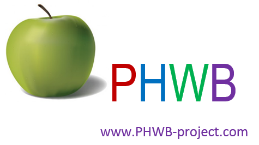 Module Title:Teaching Styles and Learning Strategies for Whole Class Physical EducationTotal Study Hours:16Contact Hours:12Private Study Hours:4Pre-requisite Learning (If applicable):It would be helpful if participants have some experience of teaching whole class Physical Education in school or other settings.Wider Programme:Erasmus Plus Pupil Health and Well-Being ProjectYear:2015-17Module Authors:London South Bank University in partnership with Club PulseSession 1:  Toward a common language and rationaleIndicative Session ContentThe first session will offer an overview of the module and clarify key concepts and terminology. Students will have the opportunity to review commonly held assumptions about the nature and purpose of physical education and examine how policy and practice may perpetuate an exclusive learning experience that supports the learning and progress of some children far more than others. More inclusive models will then be explored through practical and theoretical workshops.Learning OutcomesClarify the relationship between physical education and sport, health (including weight management) and physical activityDevelop understanding as to why physical education is a compulsory part of the school curriculum and the unique contribution it may make to the education of childrenTo support students in critically examining current policy and practice in light of the abovePreparation ReadingKirk, D. (2010) PE Futures, Routledge Bailey et al (2006) The Educational Benefits Claimed by PE and School Sport, Research Papers in Education, Vol. 24, No. 1, 2009, p. 1-27.Follow up activitiesCompletion of Learning Journal reflective comments following the session.Try out some of the activities from the session in school and add to your Learning Journal to feed back in the next session (Trials of module only, not INSET).Session 2:  Exploring Teaching Strategies in PEIndicative Session ContentThe session will combine theoretical knowledge with practical PE activities at the teacher trainees’ level, and will include the following:Start with a practical session illustrating two contrasting pedagogies e.g. teacher led using command/practice v child centred, non linear Delegates then review the sessionConstraints-led approach vs teaching PE for understanding• Use of questioning as pedagogical tool - see support material• Planning and implementation of progressions using STEPPreparation ReadingWard, G. and Griggs, G. (2011) Principles of Play: A proposed framework towards a holistic overview of games in primary physical educationFollow up activitiesCompletion of Learning Journal reflective comments following the session.Try out some of the activities from the session in school and add to your Learning Journal to feed back in the next session (Trials of module only, not INSET).Session 3: Putting it into Practice - Micro TeachingIndicative Session ContentIn this session learners will plan, deliver and review a short micro teaching session in which they should show clear evidence of understanding and application of the context of sessions 1 and 2. Preparation ReadingAtencio, M, Yi, C.J,  Cleat Kara, T.W, Miriam, L.C. (2014) Using a Complex and Non-Linear Pedagogical Approach to Design Practical Primary Physical Education Lessons.  European Physical Education Review.  Vol. 20(2) 244–263 – EU journal publication.Follow up activitiesCompletion of Learning Journal reflective comments following the session.Try out some of the activities from the session in school and add to your Learning Journal to feed back in the next session (Trials of module only, not INSET).Session 4: Working with delivery partners. How to make it work?Indicative Session ContentDeveloping high quality partnership to enhance pupil learning and attainment in physical educationThis session will explore the rapidly changing landscape in physical education and how educators can effectively use expertise of a range of external agents (NGBs, Clubs, Coaches etc) to enhance children’s learning and to ensure that all agents share a common vision. PreparationNo preparation reading set for this session, however participants are asked to visit the gym’s website in order to prepare for the session by finding out what activities are on offer to support the whole of the local community (children, parents, and citizens of all ages).Follow up activitiesCompletion of Learning Journal reflective comments following the session.